ΕΛΛΗΝΙΚΗ ΔΗΜΟΚΡΑΤΙΑΠΑΝΕΠΙΣΤΗΜΙΟ ΚΡΗΤΗΣ                                            ΤΜΗΜΑ ΠΡΟΜΗΘΕΙΩΝΠανεπιστημιούπολη ΡεθύμνουΠληροφορίες: κ. Κυβέλη ΚαρνιαβούραΤΗΛ.: 28310-77940FAX: 28310-77960E-MAIL: karniaboyra@admin.uoc.grWEB PAGE: www.uoc.grΚωδικός NUTS: GR433 (ΡΕΘΥΜΝΟ)  Πληροφορίες τεχνικού περιεχομένου: Ουρανός Κων/νος, τηλ. 2831077954, 2831077747, e-mail: ouranosk@admin.uoc.gr Ρέθυμνο, 28/08/2019Αριθ. πρωτ. 10659ΠΡΟΚΗΡΥΞΗ ΣΥΝΟΠΤΙΚΟΥ (ΠΡΟΧΕΙΡΟΥ) ΔΙΑΓΩΝΙΣΜΟΥ για την «Προμήθεια και τοποθέτηση: ξύλινων καθισμάτων (παγκάκια), σκίαστρα (rollers & κάθετες περσίδες), μεταλλικά πλέγματα στήριξης φυτών και μεταλλικά επιτοίχια σταχτοδοχεία, κουρτίνες και είδη κιγκαλερίας σε κτήρια του Πανεπιστημίου Κρήτης στο Ρέθυμνο» CPVS: 39515100-6 ΚουρτίνεςΚριτήριο Ανάθεσης : Η πλέον συμφέρουσα από οικονομική άποψη προσφορά βάσει της τιμής για το σύνολο των ειδών και εργασιών μίας ή και των δύο ΟμάδωνΗμερομηνία Διενέργειας Διαγωνισμού:  11/09/2019Καταληκτική Ημερομηνία Υποβολής Προσφορών:  11/09/2019Το Πανεπιστήμιο Κρήτης έχοντας υπόψη:Το Ν. 4412/2016 (ΦΕΚ 147/Α/08-08-2016) «Δημόσιες Συμβάσεις Έργων, Προμηθειών και Υπηρεσιών (προσαρμογή στις Οδηγίες 2014/24/ΕΕ και 201/25/ΕΕ)» όπως ισχύει σήμερα,Τη σχετική απόφαση της Συγκλήτου, συνεδρίας 415ης/Τεχν.1ο/30-07-2019  (ΑΔΑ: 6Ξ86469Β7Γ-Η0Ψ), Τις πιστώσεις του Προϋπολογισμού Δημοσίων Επενδύσεων του Πανεπιστημίου Κρήτης (ΣΑΕ 2014ΣΕ54600069, ΚΗΜΔΗΣ πρωτογενές ΑΔΑΜ: 19REQ005357124/29-07-2019, εγκρινόμενο ΑΔΑΜ: 19REQ005388338/02-08-2019),ΠΡΟΚΗΡΥΣΣΕΙσυνοπτικό  (πρόχειρο) διαγωνισμό για την προμήθεια και τοποθέτηση: ξύλινων καθισμάτων (παγκάκια), σκίαστρα (rollers & κάθετες περσίδες), μεταλλικά πλέγματα στήριξης φυτών και μεταλλικά επιτοίχια σταχτοδοχεία, κουρτίνες και είδη κιγκαλερίας σε κτήρια του Πανεπιστημίου Κρήτης στο Ρέθυμνο, συνολικής προϋπολογισθείσης δαπάνης  εβδομήντα τριών χιλιάδων τετρακοσίων τριάντα έξη ευρώ και πενήντα δύο λεπτών (73.436,52 €) συμπεριλαμβανομένου του αναλογούντος Φ.Π.Α., με κριτήριο ανάθεσης την πλέον συμφέρουσα από οικονομική άποψη προσφορά βάσει της τιμής για το σύνολο των ειδών και εργασιών μίας ή και των δύο Ομάδων (προϋπολογισμός Ομάδας Α συμπεριλαμβανομένου Φ.Π.Α. 17.568,32 € και προϋπολογισμός Ομάδας Β συμπεριλαμβανομένου του Φ.Π.Α. 55.868,20 €). ΆΡΘΡΟ 1. ΧΡΟΝΟΣ ΚΑΙ ΤΡΟΠΟΣ ΥΠΟΒΟΛΗΣ ΠΡΟΣΦΟΡΩΝΟι έχοντες δικαίωμα συμμετοχής, καλούνται να υποβάλουν την προσφορά τους μέχρι και την Τετάρτη 11 Σεπτεμβρίου 2019 και ώρα 11:00 π.μ. στο Τμήμα Πρωτοκόλλου στην Πανεπιστημιούπολη Ρεθύμνου. Προσφορές που θα κατατεθούν μετά την ορισθείσα ημερομηνία και ώρα δεν παραλαμβάνονται, αλλά επιστρέφονται ως εκπρόθεσμες. Οι προσφορές υποβάλλονται στην Ελληνική γλώσσα, με εξαίρεση τα συνημμένα στην τεχνική προσφορά  τεχνικά φυλλάδια - prospectus όπου μπορούν να υποβληθούν και στην Αγγλική γλώσσα. Οι προσφορές θα υποβληθούν εντός κλειστού σφραγισμένου φακέλου, στον οποίο θα αναγράφονται ευκρινώς:Η λέξη «ΠΡΟΣΦΟΡΑ»Ο πλήρης τίτλος της Υπηρεσίας «ΠΑΝΕΠΙΣΤΗΜΙΟ ΚΡΗΤΗΣ ΡΕΘΥΜΝΟ»Ο αριθμός πρωτοκόλλου της διακήρυξης και ο τίτλος τηςΗ ημερομηνία διενέργειας του διαγωνισμούΤα στοιχεία του αποστολέα (επωνυμία, δ/νση, αριθ. τηλεφώνου, αριθ. Fax και email).Εάν η προσφορά αφορά το σύνολο των ειδών & εργασιών της Ομάδας Α ή και της Β Μέσα στον κυρίως φάκελο θα τοποθετηθούν, σε ξεχωριστούς σφραγισμένους φακέλους που θα φέρουν τις ενδείξεις του κυρίως φακέλου:  Α) φάκελος δικαιολογητικών συμμετοχής, Β) φάκελος τεχνικής προσφοράς),  και Γ) φάκελος οικονομικής προσφοράς).Εναλλακτικές προσφορές δεν γίνονται δεκτές.Α. ΦΑΚΕΛΟΣ ΔΙΚΑΙΟΛΟΓΗΤΙΚΩΝ ΣΥΜΜΕΤΟΧΗΣ Δικαίωμα συμμετοχής στο διαγωνισμό, επί ποινή αποκλεισμού, έχουν φυσικά πρόσωπα ή εταιρείες που αποδεδειγμένα ασχολούνται με το αντικείμενο της διακήρυξης, και θα προσκομίσουν πιστοποιητικό από το Επιμελητήριου (Τεχνικό, Νομαρχιακό ή Εμπορικό) με το οποίο θα πιστοποιείται η εγγραφή τους, το ειδικό επάγγελμά τους κατά την ημέρα διενέργειας του διαγωνισμού και ότι εξακολουθούν να παραμένουν και Βεβαίωση εγγραφής επί ποινή αποκλεισμού στα μητρώα κατασκευαστών (Μ.Ε.Κ. – ΜΕΕΠ ή νομαρχιακά) για την εκτέλεση των απαιτούμενων εργασιών. Στην περίπτωση εγγραφής μόνο στο εμπορικό επιμελητήριο απαραίτητη προϋπόθεση είναι η αναγραφή των ΚΑΔ των σχετικών υλικών και εργασιών που είναι ζητούμενα στην παρούσα. Οι υποψήφιοι επί ποινή αποκλεισμού, θα προσκομίσουν αποδεικτικό φορολογικής και ασφαλιστικής ενημερότητας η ισχύς των οποίων πρέπει να καλύπτει την ημερομηνία διενέργειας του διαγωνισμού και αντίγραφο ποινικού μητρώου (τελευταίου 3μήνου) όλων των υπόχρεων κατά το νόμο, αναλόγως την κατηγορία της εταιρείας, τα αποδεικτικά έγγραφα νομιμοποίησης του προσφέροντος νομικού προσώπου (στοιχεία ταυτοποίησης σε περίπτωση φυσικού προσώπου και ιδρυτικό καταστατικό και τροποποιήσεις του σε περίπτωση νομικού προσώπου, με εμφανή σημείωση του τελευταίου Δ.Σ.  ή του Διαχειριστή - Νομίμου εκπροσώπου ανάλογα με τον τύπο της συμμετέχουσας εταιρείας) και παραστατικό εκπροσώπησης, αν ο προσφέρων συμμετέχει με εκπρόσωπό του.Υπεύθυνη δήλωση του Ν.1599/1986 επί ποινή αποκλεισμού στην οποία θα αναφέρεται ότι ο υποψήφιος Ανάδοχος :		α)	αποδέχεται πλήρως όλους τους όρους της διακήρυξης και των παραρτημάτων της.β)	θα βεβαιώνει τη νομιμότητα και την καταλληλότητα του προσωπικού που απασχολεί για την εκτέλεση των εργασιών και ότι θα έχει την αποκλειστική ευθύνη για την τήρηση των απαιτούμενων μέτρων για την ασφάλεια και υγιεινή του προσωπικού του και την ύπαρξη καταλλήλων Μέσων Ατομικής Προστασίας και εργαλείων και φέρει ακέραια την ευθύνη για τυχόν ατύχημα του προσωπικού.γ)  είναι ο μοναδικός υπεύθυνος και υπόχρεος για την αποζημίωση οποιουδήποτε και για κάθε φύσεως και είδους ζημιές που τυχόν υποστεί από πράξεις ή παραλείψεις του ιδίου ή και του προσωπικού του που θα χρησιμοποιήσει για την εκτέλεση των εργασιών. Η Υπηρεσία δε φέρει καμία αστική ή άλλη ευθύνη έναντι του προσωπικού που θα απασχοληθεί για την εκτέλεση των εργασιών.δ)  αναλαμβάνει την υποχρέωση της πλήρους αποκατάστασης, όποιων ζημιών προκληθούν από υπαιτιότητά του ή όποιας βλάβης είναι συνέπεια πλημμελούς ελέγχου στο χώρο εκτέλεσης των εργασιών, με δικά του μέσα και προσωπικό και με δική του οικονομική επιβάρυνση.ε) αναλαμβάνει την αποκατάσταση της καλής λειτουργίας της προμήθειας και συντήρησης όλων των προϊόντων και κατασκευών της Ομάδας Α για ένα (1) έτος και της Ομάδας Β για δύο (2) έτη, στα οποία θα αποκαθιστά οποιαδήποτε αστοχία των παραπάνω. Οι υποψήφιοι ανάδοχοι θα πρέπει επί ποινή αποκλεισμού να προσκομίσουν βεβαίωση της Τεχνικής Υπηρεσίας του Ιδρύματος,  στην οποία θα αναγράφεται ότι ο υποψήφιος ανάδοχος ή εξουσιοδοτηθείς εκπρόσωπός του με θεωρημένο το γνήσιο της υπογραφής,  έχει λάβει γνώση των τοπικών συνθηκών της προμήθειας. Οι υποψήφιοι ανάδοχοι ή οι εξουσιοδοτηθέντες εκπρόσωποί τους, θα μπορούν να λάβουν γνώση των συνθηκών, κατόπιν συνεννόησης με τον αρμόδιο υπάλληλο της Τεχνικής Υπηρεσίας κατά τις εργάσιμες ημέρες και ώρες, δύο (2) ημέρες τουλάχιστον, πριν από την ημέρα κατάθεσης της προσφοράς (τηλ. Επικοινωνίας  2831077954, 2831077747).Συμπληρωμένο το Τυποποιημένο Έντυπο Υπεύθυνης Δήλωσης.Β. ΦΑΚΕΛΟΣ «ΤΕΧΝΙΚΗ ΠΡΟΣΦΟΡΑ»Κλειστός φάκελος με την ένδειξη «ΤΕΧΝΙΚΗ ΠΡΟΣΦΟΡΑ» ο οποίος θα περιλαμβάνει επί ποινής αποκλεισμού :Τεχνική περιγραφή των ζητουμένων ειδών (ακριβής αναφορά στα είδη που θα χρησιμοποιηθούν) και εργασιών, και προσκόμιση τεχνικών φυλλαδίων των ειδών. Να ληφθεί σοβαρά υπόψη των υποψηφίων ότι σε περίπτωση που δεν προσδιορίζονται τα είδη, η προσφορά θα θεωρηθεί ασαφής και θα απορρίπτεται. Επίσης σημειώνεται ότι επί ποινής απόρριψης στον φάκελο αυτό δεν μπορεί να περιλαμβάνονται οικονομικά στοιχεία της προσφοράς.Γ. ΦΑΚΕΛΟΣ ΟΙΚΟΝΟΜΙΚΗΣ ΠΡΟΣΦΟΡΑΣΚλειστός φάκελος με την ένδειξη «ΟΙΚΟΝΟΜΙΚΗ ΠΡΟΣΦΟΡΑ» ο οποίος περιλαμβάνει απαραίτητα και επί ποινής απόρριψης συμπληρωμένο το ΦΥΛΛΟ ΟΙΚΟΝΟΜΙΚΗΣ ΠΡΟΣΦΟΡΑΣ όπως δίνεται παρακάτω:(τόπος, ημερομηνία) ……………………………….Ο ΠΡΟΣΦΕΡΩΝ(Υπογραφή – Σφραγίδα) (τόπος, ημερομηνία) ……………………………….Ο ΠΡΟΣΦΕΡΩΝ(Υπογραφή – Σφραγίδα) Οι προσφερόμενες τιμές περιλαμβάνουν το σύνολο των επιβαρύνσεων: το κόστος του προϊόντος, το κόστος μεταφοράς, εγκατάστασης και ένταξής του στο χώρο που θα υποδειχθεί, τις τυχόν υπέρ τρίτων κρατήσεις, έξοδα μεταφοράς, εγκατάστασης και κάθε τέλος, δασμό, ασφάλιστρα ή επιβάρυνση.Οι προσφερόμενες τιμές είναι δεσμευτικές και σταθερές καθ’ όλη τη διάρκεια της σύμβασης και δεν αναπροσαρμόζονται, δοθέντος ότι ο ανάδοχος θεωρεί τον κίνδυνο απρόοπτου μεταβολής των οικονομικών συνθηκών ως ενδεχόμενο και τον αποδέχεται. Προσφορά που θέτει όρο αναπροσαρμογής απορρίπτεται ως απαράδεκτη.Προσφορά που καταλήγει σε συνολική τιμή συμπεριλαμβανομένου του Φ.Π.Α. μεγαλύτερη του προϋπολογισμού του διαγωνισμού απορρίπτεται ως απαράδεκτη.Σε περίπτωση που από την προσφορά δεν προκύπτει με σαφήνεια η προσφερόμενη τιμή, η προσφορά απορρίπτεται ως απαράδεκτη. Ομοίως και σε περίπτωση που η προσφορά παραλείπει τιμές ή περιλαμβάνει αντιφατικά στοιχεία τιμών που καθιστούν την προσφορά ανεπίδεκτη εκτίμησης ή καταλείπει αμφιβολία ως προς την προσφερόμενη τιμή.Προσφορές που θα περιλαμβάνουν σχόλια, αιρέσεις, ή όρους θα θεωρηθούν ως επιφυλάξεις επί των όρων του Διαγωνισμού και θα απορριφθούν.ΆΡΘΡΟ 2. ΔΙΑΔΙΚΑΣΙΑ ΔΙΑΓΩΝΙΣΜΟΥΗ αποσφράγιση, αξιολόγηση των προσφορών και ανάδειξη της χαμηλότερη τιμής θα διενεργηθεί την Τετάρτη 11 Σεπτεμβρίου 2019 και ώρα 11:00 από την ορισμένη τριμελή επιτροπή Αξιολόγησης η οποία συστάθηκε στην 415η/30-07-2019 τακτική συνεδρίαση της Συγκλήτου, Θέμα 1ο Τεχνικά (ΑΔΑ: 6Ξ86469Β7Γ-Η0Ψ).Οι εξουσιοδοτημένοι εκπρόσωποι των εταιρειών που υπέβαλαν προσφορά δύνανται να παρευρίσκονται στη διαδικασία αποσφράγισης των προσφορών. Κατά την ημέρα αυτή, και μόνον αυτή, μπορούν εφόσον το επιθυμούν να λάβουν γνώση για τα έγγραφα συμμετοχής των συμμετεχόντων.Η επιτροπή αφού διαπιστώσει ότι έχουν κατατεθεί τα ζητούμενα από την διακήρυξη δικαιολογητικά συμμετοχής θα εξετάσει τα τεχνικά χαρακτηριστικά των προσφορών και στη συνέχεια (την ίδια ημέρα) θα προβεί στην οικονομική αξιολόγηση των τεχνικά αποδεκτών προσφορών και θα συντάξει σχετικό Πρακτικό το οποίο θα διαβιβασθεί προς την Σύγκλητο του Παν/μίου Κρήτης προς έγκριση. Προσφορές που απορρίπτονται κατά τα στάδια αξιολόγησης δικαιολογητικών συμμετοχής και τεχνικής αξιολόγησης δεν συμμετέχουν στο στάδιο της οικονομικής αξιολόγησης και οι φάκελοι των οικονομικών προσφορών τους επιστρέφονται σφραγισμένοι μετά την ολοκλήρωση του διαγωνισμού.ΆΡΘΡΟ 3.ΤΙΜΕΣ ΠΡΟΣΦΟΡΩΝ – ΝΟΜΙΣΜΑΟι τιμές θα δίνονται σε ευρώ. Προσφορές που δεν δίνουν τιμές σε ευρώ ή που καθορίζουν σχέση ευρώ με ξένο νόμισμα θα απορρίπτονται ως απαράδεκτες.ΆΡΘΡΟ 4. ΧΡΟΝΟΣ ΙΣΧΥΟΣ ΠΡΟΣΦΟΡΩΝΟι προσφορές ισχύουν και δεσμεύουν τους συμμετέχοντες επί εκατόν είκοσι (120) ημερολογιακές ημέρες από την επομένη της διενέργειας του διαγωνισμού. Προσφορά που ορίζει  μικρότερο χρόνο ισχύος απορρίπτεται ως απαράδεκτη.ΆΡΘΡΟ 5. ΠΑΡΑΔΟΣΗ – ΔΙΑΡΚΕΙΑ ΣΥΜΒΑΣΗΣΤα είδη και οι απαιτούμενες εργασίες θα παραδοθούν/πραγματοποιηθούν αμέσως μετά την υπογραφή της σύμβασης και σε συνεννόηση με την Τεχνική Υπηρεσία. Η διάρκεια της προμήθειας - εγκατάστασης υπολογίζεται σε ενενήντα ημέρες (90) από την ημερομηνία υπογραφής της σύμβασης ενώ η διάρκεια της υποχρεωτικής συντήρησης του εξοπλισμού του κτηρίου σε δύο (2) έτη από την ημερομηνία παραλαβής της προμήθειας.Η Υπηρεσία έχει το δικαίωμα να διακόψει την προμήθεια των υπηρεσιών και υλικών για όσο χρονικό διάστημα κρίνει απαραίτητο λόγω απρόβλεπτων συνθηκών (καιρικές συνθήκες, κ.α.) που θα δημιουργούν πρόβλημα στην εκτέλεση της. Ο χρόνος αυτός δεν θα προσμετρείται στο χρόνο παράδοσης.Τυχόν ελαττωματικά είδη και υπηρεσίες που δεν καλύπτουν τις τεχνικές προδιαγραφές, δεν θα παραλαμβάνονται από την υπηρεσία µας µε ευθύνη του Αναδόχου, χωρίς καµία οικονοµική επιβάρυνση του Π.Κ. και θα αντικαθίστανται άµεσα από τον Ανάδοχο. Στην περίπτωση που παρατηρηθούν διαφορές ή αποκλίσεις από τις τεχνικές προδιαγραφές η υπηρεσία έχει το δικαίωµα να απορρίψει µέρος ή το σύνολο της ποσότητας υλικών και να ζητήσει την άµεση αντικατάστασή τους µε είδη που να συμφωνούν απόλυτα µε τις τεχνικές προδιαγραφές.Η Υπηρεσία θα εκτελεί συνεχείς ελέγχους σε όλα τα στάδια. Θα βεβαιώνει την σωστή εφαρμογή και θα επιτρέπει την συνέχιση των εργασιών (γραπτώς ή προφορικώς) αλλιώς θα επαναλαμβάνεται η εφαρμογή. Η οριστική παραλαβή θα γίνει αφού παραδοθούν όλα τα υλικά και οι εργασίες περαιωμένα - Κατά την υπογραφή της σύμβασης, όσα δικαιολογητικά του άρθρου 73 & 80 του Ν. 4412/2016 είχε καταθέσει ο ανάδοχος κατά τη διαδικασία του διαγωνισμού (ποινικό μητρώο, ασφαλιστική και φορολογική ενημερότητα) έχουν λήξει θα πρέπει να κατατεθούν εκ νέου και να είναι σε ισχύ. ΆΡΘΡΟ 6. ΠΛΗΡΩΜΗ – ΚΡΑΤΗΣΕΙΣΗ πληρωμή του αναδόχου θα γίνει μετά  την ολοκλήρωση της προμήθειας και μετά την οριστική ποιοτική και ποσοτική παραλαβή των ειδών/εργασιών από την αρμόδια Επιτροπή Παραλαβή, η οποία θα ελέγξει την τήρηση και των τεχνικών προδιαγραφών-ποσοτήτων, που συνοδεύει την παρούσα διακήρυξη και εν συνεχεία θα εκδώσει το σχετικό πρωτόκολλο παραλαβής, με τακτικό χρηματικό ένταλμα που θα εκδοθεί με βάση το τιμολόγιο του αναδόχου  και θα θεωρηθεί από την αρμόδια υπηρεσία του Ελεγκτικού Συνεδρίου.Ο ανάδοχος βαρύνεται με  παρακράτηση φόρου 4% για την οποία  χορηγείται σχετική βεβαίωση, κράτηση 0,07% υπέρ της Ενιαίας Ανεξάρτητης Αρχής Δημοσίων Συμβάσεων καθώς και με κάθε άλλη νόμιμη επιβάρυνση.ΆΡΘΡΟ 7. ΕΓΓΥΗΣΕΙΣΑ) Απαιτείται εγγυητική επιστολή συμμετοχής. Οι υποψήφιοι ανάδοχοι θα πρέπει επί ποινή αποκλεισμού να προσκομίσουν Εγγυητική επιστολή συμμετοχής: Η εγγύηση αυτή εκδίδεται υπέρ του συμμετέχοντος για ποσό που αντιστοιχεί σε ποσοστό 2% της προ εκτιμώμενης αξίας της σύμβασης εκτός ΦΠΑ. Η εγγύηση πρέπει να ισχύει τουλάχιστον επί ένα μήνα μετά τη λήξη του χρόνου ισχύος της προσφοράς που ζητά η διακήρυξη.Β) Απαιτείται εγγυητική επιστολή καλής εκτέλεσης. Μετά την κατακύρωση, ο Ανάδοχος θα πρέπει να προσκομίσει εγγυητική επιστολή καλής εκτέλεσης το ύψος της οποίας καθορίζεται σε ποσοστό 5% επί της αξίας της  σύμβασης χωρίς να υπολογίζεται ο ΦΠΑ. Η εγγύηση καλής εκτέλεσης θα έχει διάρκεια 120 ημερών από την υπογραφή της σύμβασης (Ν. 4412/2016 άρθρο 72).Γ) Απαιτείται εγγυητική επιστολή καλής λειτουργίας. Μετά την οριστική παραλαβή των υλικών και πριν την λήξη της εγγυητικής επιστολής καλής εκτέλεσης, ο Ανάδοχος θα πρέπει κατά την επιστροφή της εγγυητικής επιστολής καλής εκτέλεσης να προσκομίσει εγγυητική επιστολή καλής λειτουργίας, το ύψος της οποίας καθορίζεται στο ποσό των 1.300,00€ για την ομάδα Α και η διάρκειά της ένα (1) έτος και 3.000,00€ για την ομάδα Β και η διάρκειά της δύο (2) έτη από την ημερομηνία έκδοσής της (Ν. 4412/2016 άρθρο 72 παρ. 2).ΆΡΘΡΟ 8. ΕΝΣΤΑΣΕΙΣΣύμφωνα με το άρθρο 127 του Ν. 4412/2016ΆΡΘΡΟ 9.ΟΡΟΙ ΕΚΤΕΛΕΣΗΣ ΤΗΣ ΣΥΜΒΑΣΗΣΚατά την εκτέλεση της σύμβασης ο ανάδοχος επιβάλλεται να τηρεί τις υποχρεώσεις στους τομείς του περιβαλλοντικού, κοινωνικοασφαλιστικού και εργατικού δικαίου, που έχουν θεσπισθεί με το δίκαιο της Ένωσης, το εθνικό δίκαιο, συλλογικές συμβάσεις, ή διεθνείς διατάξεις περιβαλλοντικού, κοινωνικοασφαλιστικού και εργατικού δικαίου, οι οποίες απαριθμούνται στο Παράρτημα Χ του Προσαρτήματος Α΄του Ν. 4412/2016.ΆΡΘΡΟ 10. ΣΥΜΒΑΤΙΚΟ ΠΛΑΙΣΙΟ – ΕΦΑΡΜΟΣΤΕΑ ΝΟΜΟΘΕΣΙΑΟ διαγωνισμός θα διενεργηθεί σύμφωνα με τον Ν. 4412/2016. Κατά την εκτέλεση της σύμβασης εφαρμόζονται οι διατάξεις του Ν. 4412/2016, οι όροι της παρούσας και συμπληρωματικά ο Αστικός Κώδικας.ΆΡΘΡΟ 11. ΔΗΜΟΣΙΟΤΗΤΑΗ παρούσα θα αναρτηθεί στο «Κεντρικό Μητρώο Δημοσίων Συμβάσεων», στη «ΔΙΑΥΓΕΙΑ» και στην Ιστοσελίδα του Πανεπιστημίου Κρήτης (www.uoc.gr).   Ο ΑΝΤΙΠΡΥΤΑΝΗΣΟΙΚΟΝΟΜΙΚΟΥ ΠΡΟΓΡΑΜΜΑΤΙΣΜΟΥ ΥΠΟΔΟΜΩΝ & ΑΝΑΠΤΥΞΗΣΠΑΝΑΓΙΩΤΗΣ ΤΣΑΚΑΛΙΔΗΣΤεχνικές ΠροδιαγραφέςΟμάδα ΑΤεχνική Περιγραφή και ΠροδιαγραφέςΓια:Προμήθεια και τοποθέτηση ξύλινων καθισμάτων με μεταλλικά πόδια σε χώρους της Πανεπιστημιούπολης Ρεθύμνου. Αναλυτικότερα:Τα παγκάκια θα τοποθετηθούν σε απόσταση 5 εκατοστών από τον τοίχο, έτσι ώστε να παρέχεται η δυνατότητα επέμβασης (βάψιμο, καθαρισμός κ.λ.π.).Τα ξύλινα στοιχεία του καθίσματος θα είναι από ξύλο IROCCO διατομής 5*20 εκ. περίπου, φουρνισμένα.Θα συγκολληθούν μεταξύ τους με ξυλόκολλα με εντορμία και αντίθετα νερά [βλ. λεπτομέρεια συγκόλλησης]Θα φέρουν οπές διαμέτρου 2 εκατοστών [βλ. αξονομετρικό] για την αποφυγή καμπύλωσης.Τα ξύλινα στοιχεία θα γυαλοχαρτισθούν, θα περαστούν με προστατευτικό άχρωμο αστάρι και τέλος θα περαστούν με βερνίκι ξύλου ,ακρυλικής βάσης.Τα μεταλλικά στηρίγματα θα είναι στρατζαριστά γαλβανιζέ  διατομής 6*6 εκ.Θα τοποθετούνται ανά 1,20 μ. [ μέγιστη απόσταση μεταξύ τους].Θα παραδοθούν βαμμένα σε γκρι απόχρωση.Τα στριφώνια στερέωσης στο δάπεδο θα είναι με κεφαλές.ΧΩΡΟΙ ΠΟΥ ΘΑ ΤΟΠΟΘΕΤΗΘΟΥΝ:ΚΕΜΕ:                                                                                                 Εργαστήριο Γαλανίδου:                                              		1,40 μ.μ.    (2 τμχ).=2,80μ.μ.Χώρος γεννήτριας:                                                                                      		4,40 μ.μ.Κεντρικό κλιμακοστάσιο ισόγειο:                                                                         		2,10 μ.μ.Κτ. Α – Ισόγειο (ανατολικά κουζίνας κτ.Α)=                                             		1,70 μ.μ.Κτ. Δ (ισόγειο και Α’ ορ.)                                           		4,20 μ.μ.    (2 τμχ.)=8,40 μ.μ.Μεταξύ κτηρίου Α και Β (Α΄ Όροφος)				          			4,00 μ.μ.ΚΤ. ΠΡΟΣΧΟΛΙΚΗΣ ΕΚΠΑΙΔΕΥΣΗΣΑίθουσα Γ3 (δίπλα στις θυρίδες)                                                               		2,20 μ.μ.Σκάλες προς Α΄ όροφο                                                                                 		2,20 μ.μ.Είσοδος δίπλα στο γρ. Προέδρου                                 		2,20μ.μ.   (2 τμχ.)=4,40 μ.μ.Γραφείο Μανιά                                                                                             		1,30μ.μ.Γραφείο Στραταριδάκη-Γ2.101                                                                    		1,40μ.μ.                         Τζαμαρία Α’ ορ.                                                                                           		2,00μ.μ.Βόρεια είσοδος Γ5                                                       		2,00μ.μ.+ 3,00μ.μ.=5,00μ.μ.ΚΟΙΝΩΝΙΟΛΟΓΙΑΑΙΘ. ΣΚΕ                                                                                 		3,70+2,60+=6,30μ.μ.Α3-1                                                                                                               			2,00μ.μ.ΚΤΙΡΙΟ ΔΗΜΟΤΙΚΗΣ ΕΚΠΑΙΔΕΥΣΗΣΓ1 (γρ. προέδρου-ισόγειο)	                                        	2,70μ.μ.+1,75μ.μ.=4,45μ.μ.Γ1-Α’ορ.                                                                                                       			3,20μ.μ.Γ3 (δυτ. είσοδος)                                                                                            		2,00μ.μ.Γ3 (ισόγειο)                                                                                                    		2,60μ.μ.Γ3 (Α’ ορ.)                                                                                    		4,40+1,70=6,10μ.μ.Γ3 (βόρεια  είσοδος)                                                                                       		2,00μ.μ.ΚΤ. Κ7 Γρ. προέδρου-ισόγειο- Νο 51	                                        	1,70μ.μ.+1,50μ.μ.=3,20μ.μ.Αίθριο τζαμωτό                                                                                              		6,50μ.μ.Γραμματεία 	Αρχαιολογίας          	                                                            		2,40μ.μ.                                                                   Αίθουσα 56                                                                                                     		3,80μ.μ. Αίθουσα 58                                                                                                     		2,35μ.μ. Γραμματεία Φιλολογίας          	                                                            		4,80μ.μ.Γραφείο Καλοκαιρινού                                                                                  		3,25μ.μ.  Αίθουσα	Συνεδριάσεων                                                                        		3,40μ.μ.        ΣΥΝΟΛΟ 	Μ.Μ.: 						        100,25μ.μ.                                                                                       Τεχνική Περιγραφή και Προδιαγραφές Για:Προμήθεια και τοποθέτηση μεταλλικών πλεγμάτων αναρρίχησης φυτώνΘα κατασκευαστούν πλαίσια, από στρατζαριστό διατομής 0,04*0,04 μ. με εσωτερικόπλέγμα γαλβανιζέ 0,10*0,05m βαμμένο σε γκρι απόχρωση Ανατολική είσοδος ΚΤ.7:                                                                	6,00*2,30μ =13,80τ.μ.Γραφείο 101 –Α΄ όροφος.:                                                               	3,00*4,00μ =12,00τ.μ.Εργαστήριο γλωσσολογίας:                                                             	3,10*1,50μ =  4,65τ.μ   Εξωτερικός διάδρομος Α΄ ορόφου Κτηρίου 7:                             	10,45*2,20μ = 23,00τ.μΟμάδα ΒΤεχνική Περιγραφή και Προδιαγραφές Για:Προμήθεια και τοποθέτηση Σκίαστρων Roller και κάθετων περσίδωνΚατηγορία : roller Περιγραφή – προδιαγραφές ρολοκουρτινώνΟι ρολοκουρτίνες θα έχουν τις παρακάτω τεχνικές προδιαγραφές :α) μηχανισμό αλυσίδας από ειδική οδοντωτή τροχαλία για τέλεια εφαρμογή της αλυσίδας και άμεσο σταμάτημα της ρολοκουρτίνας σε οποιαδήποτε ενδιάμεση, επιθυμητή θέση, κατασκευασμένη από ισχυρό συνθετικό υλικό που εξασφαλίζει το ελάχιστο των τριβών, Η αλυσίδα χειρισμού είναι πλαστική ή μεταλλική, επιλογής της Υπηρεσίαςβ) μηχανισμό ελατηρίου από άριστα συνθετικά υλικά που έχουν μεγάλη αντοχή και χαμηλές τριβές μεταξύ των εξαρτημάτων, καθώς και ανθεκτικά, ατσάλινα ελατήρια, που εξασφαλίζουν απαλή αθόρυβη και διαρκή χρήση, γ) κατωκάσι - αντίβαρο από προφίλ πυκνού αλουμινίου, για μέγιστη αντοχή και υψηλή ακαμψία, ιδιαίτερα σε περιόδους υψηλών θερμοκρασιών, δ) στηρίγματα είναι μεταλλικά με επίστρωση λευκής ηλεκτροστατικής βαφής και συνοδεύονται με πλαστικά λευκά διακοσμητικά καπάκια και ε) ύφασμα σκίασης (μερικής συσκότισης) για ρολοκουρτίνες. Η σύνθεσή του να είναι από 100% polyester, μη τοξικό, αντιβακτηριδιακό, εξαιρετικά βραδύκαυστο, με σταθερότητα χρώματος νήματος, με επικάλυψη άσπρου αφρού για πολύ καλή αντανάκλαση του φωτός και χρώμα επιλογής της υπηρεσίας. Να έχει βάρος  τουλάχιστον 185gr/m2 και πάχος τουλάχιστον 0,30mm. Το ύφασμα θα είναι πιστοποιημένο κατά CE (προσκόμιση πιστοποίησης). Οι ρολοκουρτίνες θα μπορούν να τοποθετηθούν σε οποιαδήποτε θέση (τοίχο, οροφή ή σε οποιοδήποτε υλικό), χωρίς καμία επιπλέον διαφοροποίηση στην κατασκευή τους. Θα καλύπτονται με εγγύηση καλής λειτουργίας ενός έτους και δεκαετή εγγύηση διαρκούς παρακαταθήκης ανταλλακτικών (προσκόμιση υπεύθυνης δήλωσης).Οι ρολοκουρτίνες θα παραδοθούν εγκατεστημένες σύμφωνα με τις οδηγίες της Υπηρεσίας. Τα δε αποξηλωμένα είδη θα μεταφερθούν σε χώρο που θα υποδειχθεί από την υπηρεσία.ΚΤ. ΠΡΟΣΧΟΛΙΚΗΣ ΕΚΠΑΙΔΕΥΣΗΣ                                                                                		(Υ)  *  (Π)                                                                         			1,65*1,00  (1 τμχ.) =1,65τ.μ.                                                                         			1,60*0,80  (1 τμχ.) =1,28τ.μ.ΚΤ.7Αίθουσα 65 (black roller)                                                                                		(Υ)  *  (Π)                                                                         			1,65*2,72  (2 τμχ.) =4,50τ.μ.                                                                        			1,36*1,27  (1 τμχ.) =1,72τ.μ.                                                                       			0,97*2,24  (1 τμχ.) =2,17τ.μ.                                                                        			1,43*1,36 (1 τμχ.)  =1,95τ.μ.                                                                         			1,80*0,42  (1 τμχ.) =0,75τ.μ.Τμήμα Ι-Α                                                                                		(Υ)  *  (Π)                                                                         			0,79*0,89 (2 τμχ.)  =0,70τ.μ.                                                                          			0,76*1,22  (1 τμχ.) =0,92τ.μ.                                                                         			0,97*2,24  (1 τμχ.) =2,17τ.μ.Γραμματεία Δημοτικής                                                                                   		(Υ)  *  (Π)                                                                                  		0,76*1,22  (2 τμχ.) =0,92τ.μ.ΚΤ.7Γραφείο 104                                                                                  		(Υ)  *  (Π)                                                                                  		1,54*0,44 =0,67τ.μ.                                                                                   		1,06*0,90 =0,95τ.μ.Κατηγορία : κάθετες περσίδες Περιγραφή - προδιαγραφές Οι κάθετες υφασμάτινες περσίδες θα είναι κατασκευασμένες από πολυεστερικό ύφασμα, με κατακόρυφη τοποθέτηση και θα έχουν δυνατότητα περιστροφής.Χαρακτηριστικά περσίδαςΜερικής συσκότισηςΠολυεστερικό πανί με πλάτος 12,7cm, απόχρωσης επιλογής της Υπηρεσίας.Ο μηχανισμός θα είναι από άριστη ποιότητα αλουμινίου σε λευκό χρώμαΤα εξαρτήματα του μηχανισμού θα είναι μεταλλικά σε λευκό χρώμα.Θα καλύπτονται με εγγύηση καλής λειτουργίας ενός έτους και δεκαετή εγγύηση διαρκούς παρακαταθήκης ανταλλακτικών (προσκόμιση υπεύθυνης δήλωσης).Οι κάθετες περσίδες θα παραδοθούν εγκατεστημένες σύμφωνα με τις οδηγίες της Υπηρεσίας. Τα δε αποξηλωμένα είδη θα μεταφερθούν σε χώρο που θα υποδειχθεί από την υπηρεσία.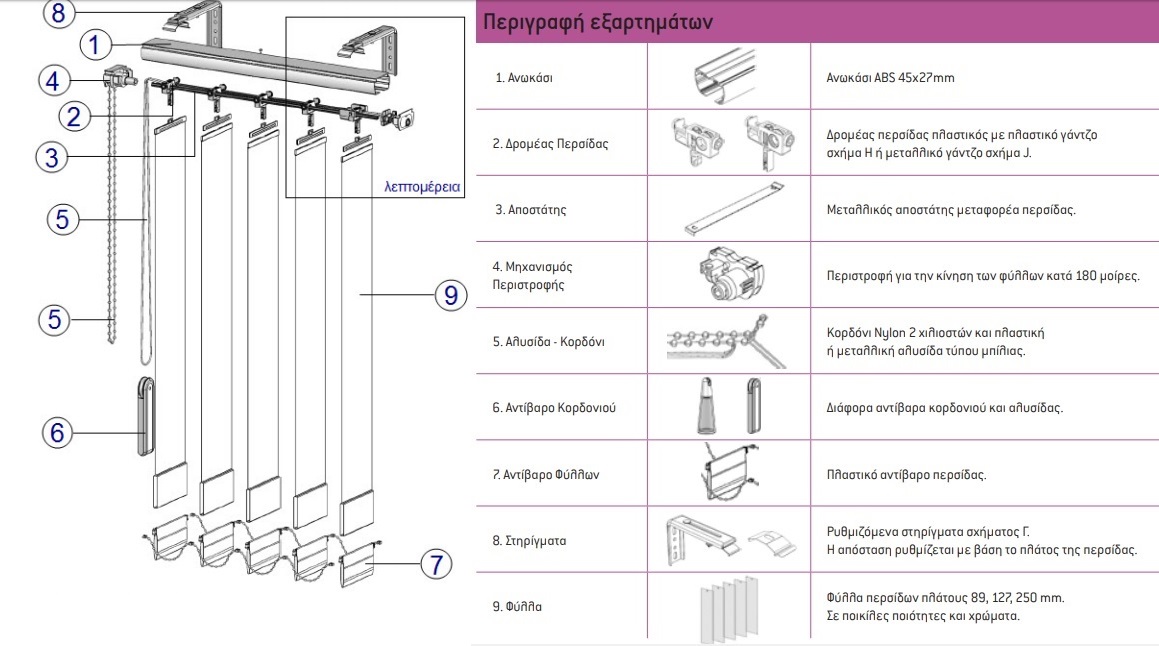 Κτήριο ΚΕΜΕΚΤ.Ε:Βόρεια όψη:                                                             		(Υ)  *  (Π)                                                                                 		1,20*2,90 (3τμχ.) =10,44τ.μ.                                                                                  		4,20*2,90(3 τμχ.) =36,54τ.μ.  Δυτικά παράθυρα                                                                                  		(Υ)  *  (Π)                                                                                 		1,60*1,20 (2τμχ.) =1,92τ.μ.Γωνιά αιθ. ΒΕ4                                                                                  		(Υ)  *  (Π)                                                                                 		1,75*2,90 (2τμχ.) =5,07τ.μ.Ανατολικό γραφείο κτ. Ε                                                                                  		(Υ)  *  (Π)                                                                                 		1,26*2,05 (2τμχ.) =5,16τ.μ.                                                                                 		4,35*0,65 (2τμχ.) =5,65.μ.(αντηλιακές μεμβράνες)                                          		4,30*0,65             =2,80τ.μ.ΚΤ.Δ:Βόρεια όψη:                                                             		(Υ)  *  (Π)                                                                                 		5,00*2,60 (4τμχ.) =13,00τ.μ.                                                                                  		3,10*2,60(2 τμχ.) =16,12τ.μ.                                                                                   		1,00*2,60(2 τμχ.) =5,20τ.μ.ΚΤ.Β:Ισόγειο (βόρεια όψη):                                                    		(Υ)  *  (Π)Γραφείο Κούση                                                            		1,50*2,60(2 τμχ.) =7,80τ.μ.ΣΥΝΟΛΟ:                                                                                                              τεμάχια 41Επιφάνεια:130,05 τ.μ.*20%=                                                                                 156,00τ.μ.Τεχνική Περιγραφή και ΠροδιαγραφέςΓια:Προμήθεια και τοποθέτηση μεταλλικών σταχτοδοχείων τοίχου ανατρεπόμενωνΘα γίνει προμήθεια και θα τοποθετηθούν εκατό (100) μεταλλικών σταχτοδοχείων τοίχου ανατρεπόμενων, σε επιλεγμένες θέσεις εξωτερικά των κτηρίων που θα υποδειχθούν από την υπηρεσία (20τμχ στο κτήριο ΚΕΜΕ και τα υπόλοιπα στα κτήρια της Πανεπιστημιούπολης Ρεθύμνου).Θα είναι κατασκευασμένα από υψηλής ποιότητας χαλύβδινο φύλλο ηλεκτροψευδαργύρου, 0,8mm, βαμμένο με πολυεστέρα, σε γκρι χρώμα, διαστάσεων Υ14cmxΜ17cmxΠ11cm περίπου, με μικρή απόκλιση της τάξης του ±5%. Η χωρητικότητα τους θα είναι 0,8 λίτρα με μικρή απόκλιση της τάξης του ±5%, και η χρήση του εσωτερική και εξωτερική.Θα είναι αντιαντανακλαστικά, με το πίσω μέρος ψηλότερα για να προστατεύει το τοίχωμα, σταθερό με βίδες και βύσματα τοίχου. Θα έχουν τη δυνατότητα εύκολου αδειάσματος και καθαρισμού. θα διαθέτουν διάτρητη μεταλλική επιφάνεια πυρόσβεσης για την αποκόλληση και την απόρριψη των τσιγάρων. Το σταχτοδοχείο στην εμπρός επιφάνεια του, θα διαθέτει σήμανση για την απόρριψη και σβήσιμο των τσιγάρων.  Θα προέρχονται από βιομηχανικές μονάδες που εφαρμόζουν παραγωγική διαδικασία πιστοποιημένη κατά ISO 9001:2015 από διαπιστευμένο φορέα πιστοποίησης.Η τελική επιλογή θα γίνει μετά την προσκόμιση δειγμάτων από τον Ανάδοχο. Ενδεικτικός τύπος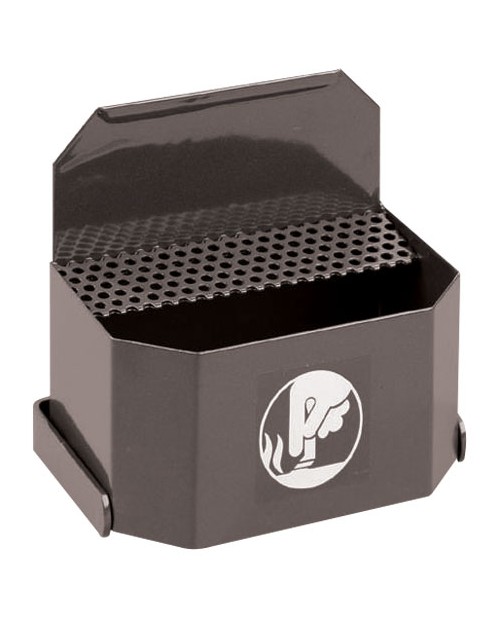 Τεχνική Περιγραφή και ΠροδιαγραφέςΓια:Προμήθεια και τοποθέτηση υφασμάτινων κουρτινών και ξύλινων κουρτινόξυλων με κρίκους στη φοιτητική κατοικία της Πανεπιστημιούπολης ΡεθύμνουΓειτονιές Α και Β.Θα γίνει προμήθεια και τοποθέτηση :350τμχ Κουρτινόξυλα ξύλινα, σε φυσική απόχρωση μήκους διατομής 3cm περίπου και μήκους 1.20m περίπου, με ξύλινα τελειώματα (τάπες) και με τον ανάλογο αριθμό ξύλινων κρίκων.600 τ.μ. περίπου Κουρτίνες υφασμάτινες (polyester 100%) συσκότισης, με κρίκους απόχρωσης επιλογής της υπηρεσίας.             200 τ.μ. περίπου Κουρτίνες υφασμάτινες (γάζα με κρίκο λευκής απόχρωσης).Η τελική επιλογή θα γίνει μετά την προσκόμιση δειγμάτων από τον Ανάδοχο.Συμπεριλαμβάνεται η αποξήλωση των υφισταμένων και η εγκατάσταση των νέων καθώς και οποιαδήποτε οικοδομική εργασία αποκατάστασης.Τεχνική Περιγραφή και ΠροδιαγραφέςΓια:Προμήθεια και τοποθέτηση πόμολων (ορειχάλκινων) και ομφαλών (ορειχάλκινων) εσωτερικών ξύλινων θυρών (είσοδοι δωματίων) και εξωτερικών αλουμινένιων θυρών. Θα γίνει προμήθεια και τοποθέτηση :145τμχ. Πόμολων (ζεύγος) ορειχάλκινων για τις εσωτερικές ξύλινες θύρες εισόδων των δωματίων. 145τμχ. Πόμολων (ζεύγος) ορειχάλκινων για τις εσωτερικές ξύλινες θύρες των μπάνιων.	145τμχ. Ομφαλών κυλινδρικών απλών με πόμολο για χωνευτές κλειδαριές διαστάσεων-τύπου ανάλογα με την πόρτα.  				40τμχ. Ομφαλών κυλινδρικών απλών για χωνευτές κλειδαριές στις εξωτερικές αλουμινένιες εισόδους των Φοιτητικών Κατοικιών, διαστάσεων-τύπου ανάλογα με την πόρτα.  									Τα παραπάνω είδη θα προέρχονται από βιομηχανικές μονάδες που εφαρμόζουν παραγωγική διαδικασία πιστοποιημένη κατά ISO 9001:2015 από διαπιστευμένο φορέα πιστοποίησης.Η τελική επιλογή θα γίνει μετά την προσκόμιση δειγμάτων από τον Ανάδοχο.Στην προμήθεια συμπεριλαμβάνεται οποιαδήποτε τεχνική αποκατάσταση των θυρών που θα προκύψει κατά την αντικατάσταση των ειδών, η εργασία αντικατάστασης τους και η μεταφορά των αποξηλωμένων ειδών σε θέση που θα υποδειχθεί από την υπηρεσία.ΤΥΠΟΠΟΙΗΜΕΝΟ ΕΝΤΥΠΟ ΥΠΕΥΘΥΝΗΣ ΔΗΛΩΣΗΣ (TEΥΔ)[άρθρου 79 παρ. 4 ν. 4412/2016 (Α 147)] για διαδικασίες σύναψης δημόσιας σύμβασης κάτω των ορίων των οδηγιώνΜέρος Ι: Πληροφορίες σχετικά με την αναθέτουσα αρχή/αναθέτοντα φορέα  και τη διαδικασία ανάθεσηςΠαροχή πληροφοριών δημοσίευσης σε εθνικό επίπεδο, με τις οποίες είναι δυνατή η αδιαμφισβήτητη ταυτοποίηση της διαδικασίας σύναψης δημόσιας σύμβασης:ΟΛΕΣ ΟΙ ΥΠΟΛΟΙΠΕΣ ΠΛΗΡΟΦΟΡΙΕΣ ΣΕ ΚΑΘΕ ΕΝΟΤΗΤΑ ΤΟΥ ΤΕΥΔ ΘΑ ΠΡΕΠΕΙ ΝΑ ΣΥΜΠΛΗΡΩΘΟΥΝ ΑΠΟ ΤΟΝ ΟΙΚΟΝΟΜΙΚΟ ΦΟΡΕΑΕΦΟΣΟΝ ΓΙΝΕΤΑΙ ΑΝΑΦΟΡΑ ΣΕ ΑΥΤΕΣ ΚΑΙ ΕΝΤΟΣ ΤΗΣ ΠΡΟΚΗΡΥΞΗΣ - ΠΡΟΣΚΛΗΣΗΣΜέρος II: Πληροφορίες σχετικά με τον οικονομικό φορέαΑ: Πληροφορίες σχετικά με τον οικονομικό φορέαΒ: Πληροφορίες σχετικά με τους νόμιμους εκπροσώπους του οικονομικού φορέαΚατά περίπτωση, αναφέρετε το όνομα και τη διεύθυνση του προσώπου ή των προσώπων που είναι αρμόδια/εξουσιοδοτημένα να εκπροσωπούν τον οικονομικό φορέα για τους σκοπούς της παρούσας διαδικασίας ανάθεσης δημόσιας σύμβασης:Γ: Πληροφορίες σχετικά με τη στήριξη στις ικανότητες άλλων ΦΟΡΕΩΝ Εάν ναι, επισυνάψτε χωριστό έντυπο ΤΕΥΔ με τις πληροφορίες που απαιτούνται σύμφωνα με τις ενότητες Α και Β του παρόντος μέρους και σύμφωνα με το μέρος ΙΙΙ, για κάθε ένα από τους σχετικούς φορείς, δεόντως συμπληρωμένο και υπογεγραμμένο από τους νομίμους εκπροσώπους αυτών. Επισημαίνεται ότι θα πρέπει να περιλαμβάνονται επίσης το τεχνικό προσωπικό ή οι τεχνικές υπηρεσίες, είτε ανήκουν απευθείας στην επιχείρηση του οικονομικού φορέα είτε όχι, ιδίως οι υπεύθυνοι για τον έλεγχο της ποιότητας και, όταν πρόκειται για δημόσιες συμβάσεις έργων, το τεχνικό προσωπικό ή οι τεχνικές υπηρεσίες που θα έχει στη διάθεσή του ο οικονομικός φορέας για την εκτέλεση της σύμβασης. Εφόσον είναι σχετικές για την ειδική ικανότητα ή ικανότητες στις οποίες στηρίζεται ο οικονομικός φορέας, παρακαλείσθε να συμπεριλάβετε τις πληροφορίες που απαιτούνται σύμφωνα με τα μέρη IV και V για κάθε ένα από τους οικονομικούς φορείς.Δ: Πληροφορίες σχετικά με υπεργολάβους στην ικανότητα των οποίων δεν στηρίζεται ο οικονομικός φορέας (Η παρούσα ενότητα συμπληρώνεται μόνον εφόσον οι σχετικές πληροφορίες απαιτούνται ρητώς από την αναθέτουσα αρχή ή τον αναθέτοντα φορέα) Εάν η αναθέτουσα αρχή ή ο αναθέτων φορέας ζητούν ρητώς αυτές τις πληροφορίες (κατ' εφαρμογή του άρθρου 131 παρ. 5 ή εφόσον ο προσφέρων / υποψήφιος οικονομικός φορέας  προτίθεται να αναθέσει σε τρίτους υπό μορφή υπεργολαβίας τμήμα της σύμβασης που υπερβαίνει το ποσοστό του 30% της συνολικής αξίας της σύμβασης σύμφωνα με το άρθρο 131 παρ. 6 και 7, επιπλέον των πληροφοριών που προβλέπονται στην παρούσα ενότητα, παρακαλείσθε να παράσχετε τις πληροφορίες που απαιτούνται σύμφωνα με τις ενότητες Α και Β του παρόντος μέρους και σύμφωνα με το μέρος ΙΙΙ για κάθε υπεργολάβο (ή κατηγορία υπεργολάβων). Μέρος III: Λόγοι αποκλεισμούΑ: Λόγοι αποκλεισμού που σχετίζονται με ποινικές καταδίκεςΣτο άρθρο 73 παρ. 1 ορίζονται οι ακόλουθοι λόγοι αποκλεισμού:συμμετοχή σε εγκληματική οργάνωση·δωροδοκία,·απάτη·τρομοκρατικά εγκλήματα ή εγκλήματα συνδεόμενα με τρομοκρατικές δραστηριότητες·νομιμοποίηση εσόδων από παράνομες δραστηριότητες ή χρηματοδότηση της τρομοκρατίας·παιδική εργασία και άλλες μορφές εμπορίας ανθρώπων.Β: Λόγοι που σχετίζονται με την καταβολή φόρων ή εισφορών κοινωνικής ασφάλισης Γ: Λόγοι που σχετίζονται με αφερεγγυότητα, σύγκρουση συμφερόντων ή επαγγελματικό παράπτωμαΔ. ΑΛΛΟΙ ΛΟΓΟΙ ΑΠΟΚΛΕΙΣΜΟΥ Μέρος IV: Κριτήρια επιλογήςΌσον αφορά τα κριτήρια επιλογής (ενότητα  ή ενότητες Α έως Δ του παρόντος μέρους), ο οικονομικός φορέας δηλώνει ότι: α: Γενική ένδειξη για όλα τα κριτήρια επιλογήςΟ οικονομικός φορέας πρέπει να συμπληρώσει αυτό το πεδίο μόνο στην περίπτωση που η αναθέτουσα αρχή ή ο αναθέτων φορέας έχει δηλώσει στη σχετική διακήρυξη ή στην πρόσκληση ή στα έγγραφα της σύμβασης που αναφέρονται στην διακήρυξη, ότι ο οικονομικός φορέας μπορεί να συμπληρώσει μόνο την Ενότητα a του Μέρους ΙV χωρίς να υποχρεούται να συμπληρώσει οποιαδήποτε άλλη ενότητα του Μέρους ΙV:Α: ΚαταλληλότηταΟ οικονομικός φορέας πρέπει να  παράσχει πληροφορίες μόνον όταν τα σχετικά κριτήρια επιλογής έχουν προσδιοριστεί από την αναθέτουσα αρχή ή τον αναθέτοντα φορέα στη σχετική διακήρυξη ή στην πρόσκληση ή στα έγγραφα της σύμβασης που αναφέρονται στην διακήρυξη. Β: Οικονομική και χρηματοοικονομική επάρκειαΟ οικονομικός φορέας πρέπει να παράσχει πληροφορίες μόνον όταν τα σχετικά κριτήρια επιλογής έχουν προσδιοριστεί από την αναθέτουσα αρχή ή τον αναθέτοντα φορέα στη σχετική διακήρυξη ή στην πρόσκληση ή στα έγγραφα της σύμβασης που αναφέρονται στην διακήρυξη. Γ: Τεχνική και επαγγελματική ικανότηταΟ οικονομικός φορέας πρέπει να παράσχει πληροφορίες μόνον όταν τα σχετικά κριτήρια επιλογής έχουν οριστεί από την αναθέτουσα αρχή ή τον αναθέτοντα φορέα  στη σχετική διακήρυξη ή στην πρόσκληση ή στα έγγραφα της σύμβασης που αναφέρονται στη διακήρυξη .Δ: Συστήματα διασφάλισης ποιότητας και πρότυπα περιβαλλοντικής διαχείρισηςΟ οικονομικός φορέας πρέπει να παράσχει πληροφορίες μόνον όταν τα συστήματα διασφάλισης ποιότητας και/ή τα πρότυπα περιβαλλοντικής διαχείρισης έχουν ζητηθεί από την αναθέτουσα αρχή ή τον αναθέτοντα φορέα στη σχετική διακήρυξη ή στην πρόσκληση ή στα έγγραφα της σύμβασης.Μέρος V: Περιορισμός του αριθμού των πληρούντων τα κριτήρια επιλογής υποψηφίωνΟ οικονομικός φορέας πρέπει να παράσχει πληροφορίες μόνον όταν η αναθέτουσα αρχή ή ο αναθέτων φορέας έχει προσδιορίσει αντικειμενικά και χωρίς διακρίσεις κριτήρια ή κανόνες που πρόκειται να εφαρμοστούν για τον περιορισμό του αριθμού των υποψηφίων που θα προσκληθούν να υποβάλουν προσφορά ή να συμμετάσχουν στον διάλογο. Οι πληροφορίες αυτές, οι οποίες μπορούν να συνοδεύονται από απαιτήσεις όσον αφορά τα πιστοποιητικά (ή το είδος τους) ή τις μορφές αποδεικτικών εγγράφων, εφόσον συντρέχει περίπτωση, που θα πρέπει να προσκομιστούν, ορίζονται στη σχετική διακήρυξη  ή στην πρόσκληση ή στα έγγραφα της σύμβασης.Για κλειστές διαδικασίες, ανταγωνιστικές διαδικασίες με διαπραγμάτευση, διαδικασίες ανταγωνιστικού διαλόγου και συμπράξεις καινοτομίας μόνον:Ο οικονομικός φορέας δηλώνει ότι:Μέρος VI: Τελικές δηλώσειςΟ κάτωθι υπογεγραμμένος, δηλώνω επισήμως ότι τα στοιχεία που έχω αναφέρει σύμφωνα με τα μέρη Ι – IV ανωτέρω είναι ακριβή και ορθά και ότι έχω πλήρη επίγνωση των συνεπειών σε περίπτωση σοβαρών ψευδών δηλώσεων.Ο κάτωθι υπογεγραμμένος, δηλώνω επισήμως ότι είμαισε θέση, κατόπιν αιτήματος και χωρίς καθυστέρηση, να προσκομίσω τα πιστοποιητικά και τις λοιπές μορφές αποδεικτικών εγγράφων που αναφέρονται, εκτός εάν :α) η αναθέτουσα αρχή ή ο αναθέτων φορέας έχει τη δυνατότητα να λάβει τα σχετικά δικαιολογητικά απευθείας με πρόσβαση σε εθνική βάση δεδομένων σε οποιοδήποτε κράτος μέλος αυτή διατίθεται δωρεάν.β) η αναθέτουσα αρχή ή ο αναθέτων φορέας έχουν ήδη στην κατοχή τους τα σχετικά έγγραφα.Ο κάτωθι υπογεγραμμένος δίδω επισήμως τη συγκατάθεσή μου στ... [προσδιορισμός της αναθέτουσας αρχής ή του αναθέτοντα φορέα, όπως καθορίζεται στο μέρος Ι, ενότητα Α], προκειμένου να αποκτήσει πρόσβαση σε δικαιολογητικά των πληροφοριών τις οποίες έχω υποβάλλει στ... [να προσδιοριστεί το αντίστοιχο μέρος/ενότητα/σημείο] του παρόντος Τυποποιημένου Εντύπου Υπεύθυνης Δήλώσης για τους σκοπούς τ... [προσδιορισμός της διαδικασίας προμήθειας: (συνοπτική περιγραφή, παραπομπή στη δημοσίευση στον εθνικό τύπο, έντυπο και ηλεκτρονικό, αριθμός αναφοράς)].Ημερομηνία, τόπος και, όπου ζητείται ή είναι απαραίτητο, υπογραφή(-ές): [……]   ΦΥΛΛΟ ΟΙΚΟΝΟΜΙΚΗΣ ΠΡΟΣΦΟΡΑΣ ΟΜΑΔΑΣ ΑΦΥΛΛΟ ΟΙΚΟΝΟΜΙΚΗΣ ΠΡΟΣΦΟΡΑΣ ΟΜΑΔΑΣ ΑΦΥΛΛΟ ΟΙΚΟΝΟΜΙΚΗΣ ΠΡΟΣΦΟΡΑΣ ΟΜΑΔΑΣ ΑΦΥΛΛΟ ΟΙΚΟΝΟΜΙΚΗΣ ΠΡΟΣΦΟΡΑΣ ΟΜΑΔΑΣ ΑΦΥΛΛΟ ΟΙΚΟΝΟΜΙΚΗΣ ΠΡΟΣΦΟΡΑΣ ΟΜΑΔΑΣ ΑΦΥΛΛΟ ΟΙΚΟΝΟΜΙΚΗΣ ΠΡΟΣΦΟΡΑΣ ΟΜΑΔΑΣ ΑΦΥΛΛΟ ΟΙΚΟΝΟΜΙΚΗΣ ΠΡΟΣΦΟΡΑΣ ΟΜΑΔΑΣ Αα/αεργασίεςΠοσότητα (τμχ)Τιμή            (€)Συνολικό Κόστος (€)Συνολικό Κόστος (€)Συνολικό Κόστος (€)1Προμήθεια και τοποθέτηση ξύλινων καθισμάτων με μεταλλικά πόδια σε και μεταλλικών πλεγμάτων αναρρίχησης φυτών χώρους της Πανεπ/πολης Ρεθύμνου. 1ΣΥΝΟΛΟΣΥΝΟΛΟΣΥΝΟΛΟΣΥΝΟΛΟΦΠΑ 24%ΦΠΑ 24%ΦΠΑ 24%ΦΠΑ 24%ΤΕΛΙΚΟ ΚΟΣΤΟΣΤΕΛΙΚΟ ΚΟΣΤΟΣΤΕΛΙΚΟ ΚΟΣΤΟΣΤΕΛΙΚΟ ΚΟΣΤΟΣΦΥΛΛΟ ΟΙΚΟΝΟΜΙΚΗΣ ΠΡΟΣΦΟΡΑΣ ΟΜΑΔΑΣ ΒΦΥΛΛΟ ΟΙΚΟΝΟΜΙΚΗΣ ΠΡΟΣΦΟΡΑΣ ΟΜΑΔΑΣ Βα/αεργασίεςΠοσότητα (τμχ)Τιμή            (€)Συνολικό Κόστος (€)1Προμήθεια και τοποθέτηση σκίαστρων (Ρόλλερς και κάθετες περσίδες),  μεταλλικών σταχτοδοχείων τοίχου ανατρεπόμενων,  υφασμάτινων κουρτινών και ξύλινων κουρτινόξυλων με κρίκους, πόμολων (ορειχάλκινων) και ομφαλών (ορειχάλκινων) εσωτερικών ξύλινων θυρών (είσοδοι δωματίων) και εξωτερικών αλουμινένιων θυρών σε χώρους της Πανεπιστημιούπολης Ρεθύμνου. 1ΣΥΝΟΛΟΣΥΝΟΛΟΣΥΝΟΛΟΣΥΝΟΛΟΦΠΑ 24%ΦΠΑ 24%ΦΠΑ 24%ΦΠΑ 24%ΤΕΛΙΚΟ ΚΟΣΤΟΣΤΕΛΙΚΟ ΚΟΣΤΟΣΤΕΛΙΚΟ ΚΟΣΤΟΣΤΕΛΙΚΟ ΚΟΣΤΟΣΑ: Ονομασία, διεύθυνση και στοιχεία επικοινωνίας της αναθέτουσας αρχής (αα)/ αναθέτοντα φορέα (αφ)- Ονομασία: ΠΑΝΕΠΙΣΤΗΜΙΟ ΚΡΗΤΗΣ- Κωδικός  Αναθέτουσας Αρχής / Αναθέτοντα Φορέα ΚΗΜΔΗΣ : 1866- Ταχυδρομική διεύθυνση / Πόλη / Ταχ. Κωδικός: ΠΑΝΕΠΙΣΤΗΜΙΟΥΠΟΛΗ ΡΕΘΥΜΝΟΥ, Τ.Κ. 74100- Αρμόδιος για πληροφορίες: Κ. ΚΑΡΝΙΑΒΟΥΡΑ- Τηλέφωνο: 28310-77940- Ηλ. ταχυδρομείο: karniaboyra@admin.uoc.gr- Διεύθυνση στο Διαδίκτυο (διεύθυνση δικτυακού τόπου) : www.uoc.grΒ: Πληροφορίες σχετικά με τη διαδικασία σύναψης σύμβασης- Τίτλος ή σύντομη περιγραφή της δημόσιας σύμβασης (συμπεριλαμβανομένου του σχετικού CPV):. «ΠΡΟΜΗΘΕΙΑ & ΤΟΠΟΘΕΤΗΣΗ: ΞΥΛΙΝΩΝ ΚΑΘΙΣΜΑΤΩΝ (ΠΑΓΚΑΚΙΑ), ΣΚΙΑΣΤΡΑ (ROLLERS & ΚΑΘΕΤΕΣ ΠΕΡΣΙΔΕΣ), ΜΕΤΑΛΛΙΚΑ ΠΛΕΓΜΑΤΑ ΣΤΗΡΙΞΗΣ ΦΥΤΩΝ ΚΑΙ ΜΕΤΑΛΛΙΚΑ ΕΠΙΤΟΙΧΙΑ ΣΤΑΧΤΟΔΟΧΕΙΑ, ΚΟΥΡΤΙΝΕΣ ΚΑΙ ΕΙΔΗ ΚΙΓΚΑΛΕΡΙΑΣ ΣΕ ΚΤΗΡΙΑ ΤΟΥ ΠΑΝΕΠΙΣΤΗΜΙΟΥ ΚΡΗΤΗΣ ΣΤΟ ΡΕΘΥΜΝΟ» (CPV: 39515100 - Κουρτίνες)Η σύμβαση αναφέρεται σε έργα, προμήθειες, ή υπηρεσίες : ΠΡΟΜΗΘΕΙΑ- Αριθμός αναφοράς που αποδίδεται στον φάκελο από την αναθέτουσα αρχή (εάν υπάρχει): 10659/2019Στοιχεία αναγνώρισης:Απάντηση:Πλήρης Επωνυμία:[   ]Αριθμός φορολογικού μητρώου (ΑΦΜ):Εάν δεν υπάρχει ΑΦΜ στη χώρα εγκατάστασης του οικονομικού φορέα, αναφέρετε άλλον εθνικό αριθμό ταυτοποίησης, εφόσον απαιτείται και υπάρχει [   ]Ταχυδρομική διεύθυνση:[……]Αρμόδιος ή αρμόδιοι :Τηλέφωνο:Ηλ. ταχυδρομείο:Διεύθυνση στο Διαδίκτυο (διεύθυνση δικτυακού τόπου) (εάν υπάρχει):[……][……][……][……]Γενικές πληροφορίες:Απάντηση:Ο οικονομικός φορέας είναι πολύ μικρή, μικρή ή μεσαία επιχείρηση;Μόνο σε περίπτωση προμήθειας κατ᾽ αποκλειστικότητα, του άρθρου 20: ο οικονομικός φορέας είναι προστατευόμενο εργαστήριο, «κοινωνική επιχείρηση» ή προβλέπει την εκτέλεση συμβάσεων στο πλαίσιο προγραμμάτων προστατευόμενης απασχόλησης;Εάν ναι, ποιο είναι το αντίστοιχο ποσοστό των εργαζομένων με αναπηρία ή μειονεκτούντων εργαζομένων;Εφόσον απαιτείται, προσδιορίστε σε ποια κατηγορία ή κατηγορίες εργαζομένων με αναπηρία ή μειονεκτούντων εργαζομένων ανήκουν οι απασχολούμενοι.[ ] Ναι [] Όχι[...............][…...............][….]Κατά περίπτωση, ο οικονομικός φορέας είναι εγγεγραμμένος σε επίσημο κατάλογο/Μητρώο εγκεκριμένων οικονομικών φορέων ή διαθέτει ισοδύναμο πιστοποιητικό (π.χ. βάσει εθνικού συστήματος (προ)επιλογής);[] Ναι [] Όχι [] Άνευ αντικειμένουΕάν ναι:Απαντήστε στα υπόλοιπα τμήματα της παρούσας ενότητας, στην ενότητα Β και, όπου απαιτείται, στην ενότητα Γ του παρόντος μέρους, συμπληρώστε το μέρος V κατά περίπτωση, και σε κάθε περίπτωση συμπληρώστε και υπογράψτε το μέρος VI. α) Αναφέρετε την ονομασία του καταλόγου ή του πιστοποιητικού και τον σχετικό αριθμό εγγραφής ή πιστοποίησης, κατά περίπτωση:β) Εάν το πιστοποιητικό εγγραφής ή η πιστοποίηση διατίθεται ηλεκτρονικά, αναφέρετε:γ) Αναφέρετε τα δικαιολογητικά στα οποία βασίζεται η εγγραφή ή η πιστοποίηση και, κατά περίπτωση, την κατάταξη στον επίσημο κατάλογο:δ) Η εγγραφή ή η πιστοποίηση καλύπτει όλα τα απαιτούμενα κριτήρια επιλογής;Εάν όχι:Επιπροσθέτως, συμπληρώστε τις πληροφορίες που λείπουν στο μέρος IV, ενότητες Α, Β, Γ, ή Δ κατά περίπτωση ΜΟΝΟ εφόσον αυτό απαιτείται στη σχετική διακήρυξη ή στα έγγραφα της σύμβασης:α) [……]β) (διαδικτυακή διεύθυνση, αρχή ή φορέας έκδοσης, επακριβή στοιχεία αναφοράς των εγγράφων):[……][……][……][……]γ) [……]δ) [] Ναι [] ΌχιΤρόπος συμμετοχής:Απάντηση:Ο οικονομικός φορέας συμμετέχει στη διαδικασία σύναψης δημόσιας σύμβασης από κοινού με άλλους;[] Ναι [] ΌχιΕάν ναι, μεριμνήστε για την υποβολή χωριστού εντύπου ΤΕΥΔ από τους άλλους εμπλεκόμενους οικονομικούς φορείς.Εάν ναι, μεριμνήστε για την υποβολή χωριστού εντύπου ΤΕΥΔ από τους άλλους εμπλεκόμενους οικονομικούς φορείς.Εάν ναι:α) Αναφέρετε τον ρόλο του οικονομικού φορέα στην ένωση ή κοινοπραξία   (επικεφαλής, υπεύθυνος για συγκεκριμένα καθήκοντα …):β) Προσδιορίστε τους άλλους οικονομικούς φορείς που συμμετέχουν από κοινού στη διαδικασία σύναψης δημόσιας σύμβασης:γ) Κατά περίπτωση, επωνυμία της συμμετέχουσας ένωσης ή κοινοπραξίας.α) [……]β) [……]γ) [……]ΤμήματαΑπάντηση:Κατά περίπτωση, αναφορά του τμήματος  ή των τμημάτων για τα οποία ο οικονομικός φορέας επιθυμεί να υποβάλει προσφορά.[   ]Εκπροσώπηση, εάν υπάρχει:Απάντηση:Ονοματεπώνυμοσυνοδευόμενο από την ημερομηνία και τον τόπο γέννησης εφόσον απαιτείται:[……][……]Θέση/Ενεργών υπό την ιδιότητα[……]Ταχυδρομική διεύθυνση:[……]Τηλέφωνο:[……]Ηλ. ταχυδρομείο:[……]Εάν χρειάζεται, δώστε λεπτομερή στοιχεία σχετικά με την εκπροσώπηση (τις μορφές της, την έκταση, τον σκοπό …):[……]Στήριξη:Απάντηση:Ο οικονομικός φορέας στηρίζεται στις ικανότητες άλλων οικονομικών φορέων προκειμένου να ανταποκριθεί στα κριτήρια επιλογής που καθορίζονται στο μέρος IV και στα (τυχόν) κριτήρια και κανόνες που καθορίζονται στο μέρος V κατωτέρω; []Ναι []ΌχιΥπεργολαβική ανάθεση :Απάντηση:Ο οικονομικός φορέας προτίθεται να αναθέσει οποιοδήποτε μέρος της σύμβασης σε τρίτους υπό μορφή υπεργολαβίας;[]Ναι []ΌχιΕάν ναι παραθέστε κατάλογο των προτεινόμενων υπεργολάβων και το ποσοστό της σύμβασης που θα αναλάβουν: […]Λόγοι που σχετίζονται με ποινικές καταδίκες:Απάντηση:Υπάρχει τελεσίδικη καταδικαστική απόφαση εις βάρος του οικονομικού φορέα ή οποιουδήποτε προσώπου το οποίο είναι μέλος του διοικητικού, διευθυντικού ή εποπτικού του οργάνου ή έχει εξουσία εκπροσώπησης, λήψης αποφάσεων ή ελέγχου σε αυτό για έναν από τους λόγους που παρατίθενται ανωτέρω (σημεία 1-6), ή καταδικαστική απόφαση η οποία έχει εκδοθεί πριν από πέντε έτη κατά το μέγιστο ή στην οποία έχει οριστεί απευθείας περίοδος αποκλεισμού που εξακολουθεί να ισχύει; [] Ναι [] ΌχιΕάν η σχετική τεκμηρίωση διατίθεται ηλεκτρονικά, αναφέρετε: (διαδικτυακή διεύθυνση, αρχή ή φορέας έκδοσης, επακριβή στοιχεία αναφοράς των εγγράφων):[……][……][……][……]Εάν ναι, αναφέρετε:α) Ημερομηνία της καταδικαστικής απόφασης προσδιορίζοντας ποιο από τα σημεία 1 έως 6 αφορά και τον λόγο ή τους λόγους της καταδίκης,β) Προσδιορίστε ποιος έχει καταδικαστεί [ ]·γ) Εάν ορίζεται απευθείας στην καταδικαστική απόφαση:α) Ημερομηνία:[   ], σημείο-(-α): [   ], λόγος(-οι):[   ]β) [……]γ) Διάρκεια της περιόδου αποκλεισμού [……] και σχετικό(-ά) σημείο(-α) [   ]Εάν η σχετική τεκμηρίωση διατίθεται ηλεκτρονικά, αναφέρετε: (διαδικτυακή διεύθυνση, αρχή ή φορέας έκδοσης, επακριβή στοιχεία αναφοράς των εγγράφων):[……][……][……][……]Σε περίπτωση καταδικαστικής απόφασης, ο οικονομικός φορέας έχει λάβει μέτρα που να αποδεικνύουν την αξιοπιστία του παρά την ύπαρξη σχετικού λόγου αποκλεισμού («αυτοκάθαρση»);[] Ναι [] Όχι Εάν ναι, περιγράψτε τα μέτρα που λήφθηκαν:[……]Πληρωμή φόρων ή εισφορών κοινωνικής ασφάλισης:Απάντηση:1) Ο οικονομικός φορέας έχει εκπληρώσει όλες τις υποχρεώσεις του όσον αφορά την πληρωμή φόρων ή εισφορών κοινωνικής ασφάλισης, στην Ελλάδα και στη χώρα στην οποία είναι τυχόν εγκατεστημένος ;[] Ναι [] Όχι [] Ναι [] Όχι Εάν όχι αναφέρετε: α) Χώρα ή κράτος μέλος για το οποίο πρόκειται:β) Ποιο είναι το σχετικό ποσό;γ)Πως διαπιστώθηκε η αθέτηση των υποχρεώσεων;1) Μέσω δικαστικής ή διοικητικής απόφασης;- Η εν λόγω απόφαση είναι τελεσίδικη και δεσμευτική;- Αναφέρατε την ημερομηνία καταδίκης ή έκδοσης απόφασης- Σε περίπτωση καταδικαστικής απόφασης, εφόσον ορίζεται απευθείας σε αυτήν, τη διάρκεια της περιόδου αποκλεισμού:2) Με άλλα μέσα; Διευκρινήστε:δ) Ο οικονομικός φορέας έχει εκπληρώσει τις υποχρεώσεις του είτε καταβάλλοντας τους φόρους ή τις εισφορές κοινωνικής ασφάλισης που οφείλει συμπεριλαμβανόμενων  κατά περίπτωση, των δεδουλευμένων τόκων ή των προστίμων, είτε υπαγόμενος σε δεσμευτικό διακανονισμό για την καταβολή τους ;Εάν η σχετική τεκμηρίωση όσον αφορά την καταβολή των φόρων ή εισφορών κοινωνικής ασφάλισης διατίθεται ηλεκτρονικά, αναφέρετε:(διαδικτυακή διεύθυνση, αρχή ή φορέας έκδοσης, επακριβή στοιχεία αναφοράς των εγγράφων): [……][……][……](διαδικτυακή διεύθυνση, αρχή ή φορέας έκδοσης, επακριβή στοιχεία αναφοράς των εγγράφων): [……][……][……]Πληροφορίες σχετικά με πιθανή αφερεγγυότητα, σύγκρουση συμφερόντων ή επαγγελματικό παράπτωμαΑπάντηση:Ο οικονομικός φορέας έχει, εν γνώσει του, αθετήσει τις υποχρεώσεις του στους τομείς του περιβαλλοντικού, κοινωνικού και εργατικού δικαίου;[] Ναι [] ΌχιΟ οικονομικός φορέας έχει, εν γνώσει του, αθετήσει τις υποχρεώσεις του στους τομείς του περιβαλλοντικού, κοινωνικού και εργατικού δικαίου;Εάν ναι, ο οικονομικός φορέας έχει λάβει μέτρα που να αποδεικνύουν την αξιοπιστία του παρά την ύπαρξη αυτού του λόγου αποκλεισμού («αυτοκάθαρση»);[] Ναι [] ΌχιΕάν το έχει πράξει, περιγράψτε τα μέτρα που λήφθηκαν: […….............]Βρίσκεται ο οικονομικός φορέας σε οποιαδήποτε από τις ακόλουθες καταστάσεις :α) πτώχευση, ή β) διαδικασία εξυγίανσης, ήγ) ειδική εκκαθάριση, ήδ) αναγκαστική διαχείριση από εκκαθαριστή ή από το δικαστήριο, ήε) έχει υπαχθεί σε διαδικασία πτωχευτικού συμβιβασμού, ή στ) αναστολή επιχειρηματικών δραστηριοτήτων, ή ζ) σε οποιαδήποτε ανάλογη κατάσταση προκύπτουσα από παρόμοια διαδικασία προβλεπόμενη σε εθνικές διατάξεις νόμουΕάν ναι:- Παραθέστε λεπτομερή στοιχεία:- Διευκρινίστε τους λόγους για τους οποίους ωστόσο ο οικονομικός φορέας, θα δύναται να εκτελέσει τη σύμβαση, λαμβανόμενης υπόψη της εφαρμοστέας εθνικής νομοθεσίας και των μέτρων σχετικά με τη συνέχε συνέχιση της επιχειρηματικής του λειτουργίας υπό αυτές αυτές τις περιστάσεις Εάν η σχετική τεκμηρίωση διατίθεται ηλεκτρονικά, αναφέρετε:[] Ναι [] Όχι-[.......................]-[.......................](διαδικτυακή διεύθυνση, αρχή ή φορέας έκδοσης, επακριβή στοιχεία αναφοράς των εγγράφων): [……][……][……]Έχει διαπράξει ο οικονομικός φορέας σοβαρό επαγγελματικό παράπτωμα;Εάν ναι, να αναφερθούν λεπτομερείς πληροφορίες:[] Ναι [] Όχι[.......................]Έχει διαπράξει ο οικονομικός φορέας σοβαρό επαγγελματικό παράπτωμα;Εάν ναι, να αναφερθούν λεπτομερείς πληροφορίες:Εάν ναι, έχει λάβει ο οικονομικός φορέας μέτρα αυτοκάθαρσης; [] Ναι [] ΌχιΕάν το έχει πράξει, περιγράψτε τα μέτρα που λήφθηκαν: [..........……]Έχει συνάψει ο οικονομικός φορέας συμφωνίες με άλλους οικονομικούς φορείς με σκοπό τη στρέβλωση του ανταγωνισμού;Εάν ναι, να αναφερθούν λεπτομερείς πληροφορίες:[] Ναι [] Όχι[…...........]Έχει συνάψει ο οικονομικός φορέας συμφωνίες με άλλους οικονομικούς φορείς με σκοπό τη στρέβλωση του ανταγωνισμού;Εάν ναι, να αναφερθούν λεπτομερείς πληροφορίες:Εάν ναι, έχει λάβει ο οικονομικός φορέας μέτρα αυτοκάθαρσης; [] Ναι [] ΌχιΕάν το έχει πράξει, περιγράψτε τα μέτρα που λήφθηκαν:[……]Γνωρίζει ο οικονομικός φορέας την ύπαρξη τυχόν σύγκρουσης συμφερόντων, λόγω της συμμετοχής του στη διαδικασία ανάθεσης της σύμβασης;Εάν ναι, να αναφερθούν λεπτομερείς πληροφορίες:[] Ναι [] Όχι[.........…]Έχει παράσχει ο οικονομικός φορέας ή επιχείρηση συνδεδεμένη με αυτόν συμβουλές στην αναθέτουσα αρχή ή στον αναθέτοντα φορέα ή έχει με άλλο τρόπο αναμειχθεί στην προετοιμασία της διαδικασίας σύναψης της σύμβασης;Εάν ναι, να αναφερθούν λεπτομερείς πληροφορίες:[] Ναι [] Όχι[...................…]Έχει επιδείξει ο οικονομικός φορέας σοβαρή ή επαναλαμβανόμενη πλημμέλεια κατά την εκτέλεση ουσιώδους απαίτησης στο πλαίσιο προηγούμενης δημόσιας σύμβασης, προηγούμενης σύμβασης με αναθέτοντα φορέα ή προηγούμενης σύμβασης παραχώρησης που είχε ως αποτέλεσμα την πρόωρη καταγγελία της προηγούμενης σύμβασης , αποζημιώσεις ή άλλες παρόμοιες κυρώσεις; Εάν ναι, να αναφερθούν λεπτομερείς πληροφορίες:[] Ναι [] Όχι[….................]Έχει επιδείξει ο οικονομικός φορέας σοβαρή ή επαναλαμβανόμενη πλημμέλεια κατά την εκτέλεση ουσιώδους απαίτησης στο πλαίσιο προηγούμενης δημόσιας σύμβασης, προηγούμενης σύμβασης με αναθέτοντα φορέα ή προηγούμενης σύμβασης παραχώρησης που είχε ως αποτέλεσμα την πρόωρη καταγγελία της προηγούμενης σύμβασης , αποζημιώσεις ή άλλες παρόμοιες κυρώσεις; Εάν ναι, να αναφερθούν λεπτομερείς πληροφορίες:Εάν ναι, έχει λάβει ο οικονομικός φορέας μέτρα αυτοκάθαρσης; [] Ναι [] ΌχιΕάν το έχει πράξει, περιγράψτε τα μέτρα που λήφθηκαν:[……]Μπορεί ο οικονομικός φορέας να επιβεβαιώσει ότι:α) δεν έχει κριθεί ένοχος σοβαρών ψευδών δηλώσεων κατά την παροχή των πληροφοριών που απαιτούνται για την εξακρίβωση της απουσίας των λόγων αποκλεισμού ή την πλήρωση των κριτηρίων επιλογής,β) δεν έχει αποκρύψει τις πληροφορίες αυτές,γ) ήταν σε θέση να υποβάλλει χωρίς καθυστέρηση τα δικαιολογητικά που απαιτούνται από την αναθέτουσα αρχή/αναθέτοντα φορέα δ) δεν έχει επιχειρήσει να επηρεάσει με αθέμιτο τρόπο τη διαδικασία λήψης αποφάσεων της αναθέτουσας αρχής ή του αναθέτοντα φορέα, να αποκτήσει εμπιστευτικές πληροφορίες που ενδέχεται να του αποφέρουν αθέμιτο πλεονέκτημα στη διαδικασία ανάθεσης ή να παράσχει εξ αμελείας παραπλανητικές πληροφορίες που ενδέχεται να επηρεάσουν ουσιωδώς τις αποφάσεις που αφορούν τον αποκλεισμό, την επιλογή ή την ανάθεση; [] Ναι [] ΌχιΟνομαστικοποίηση μετοχών εταιρειών που συνάπτουν δημόσιες συμβάσεις Άρθρο 8 παρ. 4 ν. 3310/2005:Απάντηση:Συντρέχουν οι προϋποθέσεις εφαρμογής της παρ. 4 του άρθρου 8 του ν. 3310/2005 ;[] Ναι [] Όχι (διαδικτυακή διεύθυνση, αρχή ή φορέας έκδοσης, επακριβή στοιχεία αναφοράς των εγγράφων): [……][……][……]Εάν ναι, έχει λάβει ο οικονομικός φορέας μέτρα αυτοκάθαρσης; [] Ναι [] ΌχιΕάν το έχει πράξει, περιγράψτε τα μέτρα που λήφθηκαν: [……]Εκπλήρωση όλων των απαιτούμενων κριτηρίων επιλογήςΑπάντησηΠληροί όλα τα απαιτούμενα κριτήρια επιλογής;[] Ναι [] ΌχιΚαταλληλότηταΑπάντηση1) Ο οικονομικός φορέας είναι εγγεγραμμένος στα σχετικά επαγγελματικά ή εμπορικά μητρώα που τηρούνται στην Ελλάδα ή στο κράτος μέλος εγκατάστασής; του:Εάν η σχετική τεκμηρίωση διατίθεται ηλεκτρονικά, αναφέρετε:[…](διαδικτυακή διεύθυνση, αρχή ή φορέας έκδοσης, επακριβή στοιχεία αναφοράς των εγγράφων): [……][……][……]2) Για συμβάσεις υπηρεσιών:Χρειάζεται ειδική έγκριση ή να είναι ο οικονομικός φορέας μέλος συγκεκριμένου οργανισμού για να έχει τη δυνατότητα να παράσχει τις σχετικές υπηρεσίες στη χώρα εγκατάστασής τουΕάν η σχετική τεκμηρίωση διατίθεται ηλεκτρονικά, αναφέρετε:[] Ναι [] ΌχιΕάν ναι, διευκρινίστε για ποια πρόκειται και δηλώστε αν τη διαθέτει ο οικονομικός φορέας: [ …] [] Ναι [] Όχι(διαδικτυακή διεύθυνση, αρχή ή φορέας έκδοσης, επακριβή στοιχεία αναφοράς των εγγράφων): [……][……][……]Οικονομική και χρηματοοικονομική επάρκειαΑπάντηση:1α) Ο («γενικός») ετήσιος κύκλος εργασιών του οικονομικού φορέα για τον αριθμό οικονομικών ετών που απαιτούνται στη σχετική διακήρυξη ή στην πρόσκληση ή στα έγγραφα της σύμβασης :και/ή,1β) Ο μέσος ετήσιος κύκλος εργασιών του οικονομικού φορέα για τον αριθμό ετών που απαιτούνται στη σχετική διακήρυξη ή στην πρόσκληση ή στα έγγραφα της σύμβασης είναι ο εξής :Εάν η σχετική τεκμηρίωση διατίθεται ηλεκτρονικά, αναφέρετε:έτος: [……] κύκλος εργασιών:[……][…]νόμισμαέτος: [……] κύκλος εργασιών:[……][…]νόμισμαέτος: [……] κύκλος εργασιών:[……][…]νόμισμα(αριθμός ετών, μέσος κύκλος εργασιών): [……],[……][…]νόμισμα(διαδικτυακή διεύθυνση, αρχή ή φορέας έκδοσης, επακριβή στοιχεία αναφοράς των εγγράφων): [……][……][……]2α) Ο ετήσιος («ειδικός») κύκλος εργασιών του οικονομικού φορέα στον επιχειρηματικό τομέα που καλύπτεται από τη σύμβαση και προσδιορίζεται στη σχετική διακήρυξη  ή στην πρόσκληση ή στα έγγραφα της σύμβασης για τον αριθμό οικονομικών ετών που απαιτούνται είναι ο εξής:και/ή,2β) Ο μέσος ετήσιος κύκλος εργασιών του οικονομικού φορέα στον τομέα και για τον αριθμό ετών που απαιτούνται στη σχετική διακήρυξη ή στην πρόσκληση ή στα έγγραφα της σύμβασης είναι ο εξής:Εάν η σχετική τεκμηρίωση διατίθεται ηλεκτρονικά, αναφέρετε:έτος: [……] κύκλος εργασιών: [……][…] νόμισμαέτος: [……] κύκλος εργασιών: [……][…] νόμισμαέτος: [……] κύκλος εργασιών: [……][…] νόμισμα(αριθμός ετών, μέσος κύκλος εργασιών): [……],[……][…] νόμισμα(διαδικτυακή διεύθυνση, αρχή ή φορέας έκδοσης, επακριβή στοιχεία αναφοράς των εγγράφων): [……][……][……]3) Σε περίπτωση που οι πληροφορίες σχετικά με τον κύκλο εργασιών (γενικό ή ειδικό) δεν είναι διαθέσιμες για ολόκληρη την απαιτούμενη περίοδο, αναφέρετε την ημερομηνία που ιδρύθηκε ή άρχισε τις δραστηριότητές του ο οικονομικός φορέας:[…................................…]4)Όσον αφορά τις χρηματοοικονομικές αναλογίες που ορίζονται στη σχετική διακήρυξη ή στην πρόσκληση ή στα έγγραφα της σύμβασης, ο οικονομικός φορέας δηλώνει ότι οι πραγματικές τιμές των απαιτούμενων αναλογιών έχουν ως εξής:Εάν η σχετική τεκμηρίωση διατίθεται ηλεκτρονικά, αναφέρετε:(προσδιορισμός της απαιτούμενης αναλογίας-αναλογία μεταξύ x και y -και η αντίστοιχη αξία)(διαδικτυακή διεύθυνση, αρχή ή φορέας έκδοσης, επακριβή στοιχεία αναφοράς των εγγράφων): [……][……][……]5) Το ασφαλισμένο ποσό στην ασφαλιστική κάλυψη επαγγελματικών κινδύνων του οικονομικού φορέα είναι το εξής:Εάν οι εν λόγω πληροφορίες διατίθενται ηλεκτρονικά, αναφέρετε:[……][…]νόμισμα(διαδικτυακή διεύθυνση, αρχή ή φορέας έκδοσης, επακριβή στοιχεία αναφοράς των εγγράφων): [……][……][……]6) Όσον αφορά τις λοιπές οικονομικές ή χρηματοοικονομικές απαιτήσεις, οι οποίες (ενδέχεται να) έχουν προσδιοριστεί στη σχετική διακήρυξη ή στην πρόσκληση ή στα έγγραφα της σύμβασης, ο οικονομικός φορέας δηλώνει ότι:Εάν η σχετική τεκμηρίωση που ενδέχεται να έχει προσδιοριστεί στη σχετική προκήρυξη ή στα έγγραφα της σύμβασης διατίθεται ηλεκτρονικά, αναφέρετε:[……..........](διαδικτυακή διεύθυνση, αρχή ή φορέας έκδοσης, επακριβή στοιχεία αναφοράς των εγγράφων): [……][……][……]Τεχνική και επαγγελματική ικανότηταΑπάντηση:1α) Μόνο για τις δημόσιες συμβάσεις έργων:Κατά τη διάρκεια της περιόδου αναφοράς, ο οικονομικός φορέας έχει εκτελέσει τα ακόλουθα έργα του είδους που έχει προσδιοριστεί:Εάν η σχετική τεκμηρίωση όσον αφορά την καλή  εκτέλεση και ολοκλήρωση των σημαντικότερων εργασιών διατίθεται ηλεκτρονικά, αναφέρετε:Αριθμός ετών (η περίοδος αυτή προσδιορίζεται στη σχετική διακήρυξη ή στην πρόσκληση ή στα έγγραφα της σύμβασης που αναφέρονται στην διακήρυξη):[…]Έργα: [……](διαδικτυακή διεύθυνση, αρχή ή φορέας έκδοσης, επακριβή στοιχεία αναφοράς των εγγράφων): [……][……][……]1β) Μόνο για δημόσιες συμβάσεις προμηθειών και δημόσιες συμβάσεις υπηρεσιών:Κατά τη διάρκεια της περιόδου αναφοράς, ο οικονομικός φορέας έχει προβεί στις ακόλουθες (ΤΟΥΛΑΧΙΣΤΟΝ ΤΡΕΙΣ) κυριότερες παραδόσεις αγαθών του είδους που έχει προσδιοριστεί ή έχει παράσχει τις ακόλουθες κυριότερες υπηρεσίες του είδους που έχει προσδιοριστεί:Κατά τη σύνταξη του σχετικού καταλόγου αναφέρετε τα ποσά, τις ημερομηνίες και τους παραλήπτες δημόσιους ή ιδιωτικούς:Αριθμός ετών (ΠΡΟΗΓΟΥΜΕΝΗ ΤΡΙΕΤΙΑ): (2016-2017-2018)2) Ο οικονομικός φορέας μπορεί να χρησιμοποιήσει το ακόλουθο τεχνικό προσωπικό ή τις ακόλουθες τεχνικές υπηρεσίες, ιδίως τους υπεύθυνους για τον έλεγχο της ποιότητας:Στην περίπτωση δημόσιων συμβάσεων έργων, ο οικονομικός φορέας θα μπορεί να χρησιμοποιήσει το ακόλουθο τεχνικό προσωπικό ή τις ακόλουθες τεχνικές υπηρεσίες για την εκτέλεση του έργου:[……..........................][……]3) Ο οικονομικός φορέας χρησιμοποιεί τον ακόλουθο τεχνικό εξοπλισμό και λαμβάνει τα ακόλουθα μέτρα για την διασφάλιση της ποιότητας και τα μέσα μελέτης και έρευνας που διαθέτει είναι τα ακόλουθα: [……]4) Ο οικονομικός φορέας θα μπορεί να εφαρμόσει τα ακόλουθα συστήματα διαχείρισης της αλυσίδας εφοδιασμού και ανίχνευσης κατά την εκτέλεση της σύμβασης:[....……]5) Για σύνθετα προϊόντα ή υπηρεσίες που θα παρασχεθούν ή, κατ’ εξαίρεση, για προϊόντα ή υπηρεσίες που πρέπει να ανταποκρίνονται σε κάποιον ιδιαίτερο σκοπό:Ο οικονομικός φορέας θα επιτρέπει τη διενέργεια ελέγχων όσον αφορά το παραγωγικό δυναμικό ή τις τεχνικές ικανότητες του οικονομικού φορέα και, εφόσον κρίνεται αναγκαίο, όσον αφορά τα μέσα μελέτης και έρευνας που αυτός διαθέτει καθώς και τα μέτρα που λαμβάνει για τον έλεγχο της ποιότητας;[] Ναι [] Όχι6) Οι ακόλουθοι τίτλοι σπουδών και επαγγελματικών προσόντων διατίθενται από:α) τον ίδιο τον πάροχο υπηρεσιών ή τον εργολάβο,και/ή (ανάλογα με τις απαιτήσεις που ορίζονται στη σχετική πρόσκληση ή διακήρυξη ή στα έγγραφα της σύμβασης)β) τα διευθυντικά στελέχη του:α)[......................................……]β) [……]7) Ο οικονομικός φορέας θα μπορεί να εφαρμόζει τα ακόλουθα μέτρα περιβαλλοντικής διαχείρισης κατά την εκτέλεση της σύμβασης:[……]8) Το μέσο ετήσιο εργατοϋπαλληλικό δυναμικό του οικονομικού φορέα και ο αριθμός των διευθυντικών στελεχών του κατά τα τελευταία τρία έτη ήταν τα εξής: Έτος, μέσο ετήσιο εργατοϋπαλληλικό προσωπικό: [........], [.........] [........], [.........] [........], [.........] Έτος, αριθμός διευθυντικών στελεχών:[........], [.........] [........], [.........] [........], [.........] 9) Ο οικονομικός φορέας θα έχει στη διάθεσή του τα ακόλουθα μηχανήματα, εγκαταστάσεις και τεχνικό εξοπλισμό για την εκτέλεση της σύμβασης:[……]10) Ο οικονομικός φορέας προτίθεται, να αναθέσει σε τρίτους υπό μορφή υπεργολαβίας το ακόλουθο τμήμα (δηλ. ποσοστό) της σύμβασης:[....……]11) Για δημόσιες συμβάσεις προμηθειών :Ο οικονομικός φορέας θα παράσχει τα απαιτούμενα δείγματα, περιγραφές ή φωτογραφίες των προϊόντων που θα προμηθεύσει, τα οποία δεν χρειάζεται να συνοδεύονται από πιστοποιητικά γνησιότητας·Κατά περίπτωση, ο οικονομικός φορέας δηλώνει περαιτέρω ότι θα προσκομίσει τα απαιτούμενα πιστοποιητικά γνησιότητας.Εάν η σχετική τεκμηρίωση διατίθεται ηλεκτρονικά, αναφέρετε:[] Ναι [] Όχι[] Ναι [] Όχι(διαδικτυακή διεύθυνση, αρχή ή φορέας έκδοσης, επακριβή στοιχεία αναφοράς των εγγράφων): [……][……][……]12) Για δημόσιες συμβάσεις προμηθειών:Μπορεί ο οικονομικός φορέας να προσκομίσει τα απαιτούμενα πιστοποιητικά που έχουν εκδοθεί από επίσημα ινστιτούτα ελέγχου ποιότητας ή υπηρεσίες αναγνωρισμένων ικανοτήτων, με τα οποία βεβαιώνεται η καταλληλότητα των προϊόντων, επαληθευόμενη με παραπομπές στις τεχνικές προδιαγραφές ή σε πρότυπα, και τα οποία ορίζονται στη σχετική διακήρυξη ή στην πρόσκληση ή στα έγγραφα της σύμβασης που αναφέρονται στη διακήρυξη;Εάν όχι, εξηγήστε τους λόγους και αναφέρετε ποια άλλα αποδεικτικά μέσα μπορούν να προσκομιστούν:Εάν η σχετική τεκμηρίωση διατίθεται ηλεκτρονικά, αναφέρετε:[] Ναι [] Όχι[….............................................](διαδικτυακή διεύθυνση, αρχή ή φορέας έκδοσης, επακριβή στοιχεία αναφοράς των εγγράφων): [……][……][……]Συστήματα διασφάλισης ποιότητας και πρότυπα περιβαλλοντικής διαχείρισηςΑπάντηση:Θα είναι σε θέση ο οικονομικός φορέας να προσκομίσει πιστοποιητικά που έχουν εκδοθεί από ανεξάρτητους οργανισμούς που βεβαιώνουν ότι ο οικονομικός φορέας συμμορφώνεται με τα απαιτούμενα πρότυπα διασφάλισης ποιότητας, συμπεριλαμβανομένης της προσβασιμότητας για άτομα με ειδικές ανάγκες;Εάν όχι, εξηγήστε τους λόγους και διευκρινίστε ποια άλλα αποδεικτικά μέσα μπορούν να προσκομιστούν όσον αφορά το σύστημα διασφάλισης ποιότητας:Εάν η σχετική τεκμηρίωση διατίθεται ηλεκτρονικά, αναφέρετε:[] Ναι [] Όχι[……] [……](διαδικτυακή διεύθυνση, αρχή ή φορέας έκδοσης, επακριβή στοιχεία αναφοράς των εγγράφων): [……][……][……]Θα είναι σε θέση ο οικονομικός φορέας να προσκομίσει πιστοποιητικά που έχουν εκδοθεί από ανεξάρτητους οργανισμούς που βεβαιώνουν ότι ο οικονομικός φορέας συμμορφώνεται με τα απαιτούμενα συστήματα ή πρότυπα περιβαλλοντικής διαχείρισης;Εάν όχι, εξηγήστε τους λόγους και διευκρινίστε ποια άλλα αποδεικτικά μέσα μπορούν να προσκομιστούν όσον αφορά τα συστήματα ή πρότυπα περιβαλλοντικής διαχείρισης:Εάν η σχετική τεκμηρίωση διατίθεται ηλεκτρονικά, αναφέρετε:[] Ναι [] Όχι[……] [……](διαδικτυακή διεύθυνση, αρχή ή φορέας έκδοσης, επακριβή στοιχεία αναφοράς των εγγράφων): [……][……][……]Περιορισμός του αριθμούΑπάντηση:Πληροί τα αντικειμενικά και χωρίς διακρίσεις κριτήρια ή κανόνες που πρόκειται να εφαρμοστούν για τον περιορισμό του αριθμού των υποψηφίων με τον ακόλουθο τρόπο:Εφόσον ζητούνται ορισμένα πιστοποιητικά ή λοιπές μορφές αποδεικτικών εγγράφων, αναφέρετε για καθένα από αυτά αν ο οικονομικός φορέας διαθέτει τα απαιτούμενα έγγραφα:Εάν ορισμένα από τα εν λόγω πιστοποιητικά ή λοιπές μορφές αποδεικτικών στοιχείων διατίθενται ηλεκτρονικά, αναφέρετε για το καθένα:[….][] Ναι [] Όχι(διαδικτυακή διεύθυνση, αρχή ή φορέας έκδοσης, επακριβή στοιχεία αναφοράς των εγγράφων): [……][……][……]